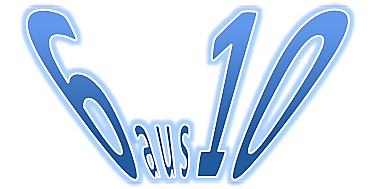 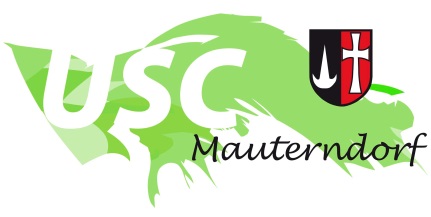 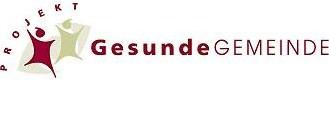 Ergebnis: Schitourenlauf 	Christian Gell	Simon Stocker	Markus Ingruber	Veronika Gell	Werner Umschaden	Bernhard Stocker	Daniela Schoklitsch	Bernadette Unterreiter	Ingrid Brüggler